Выборы Лидера школы – 201927 сентября в нашей школе прошла деловая игра «Выборы лидера школы – 2019» 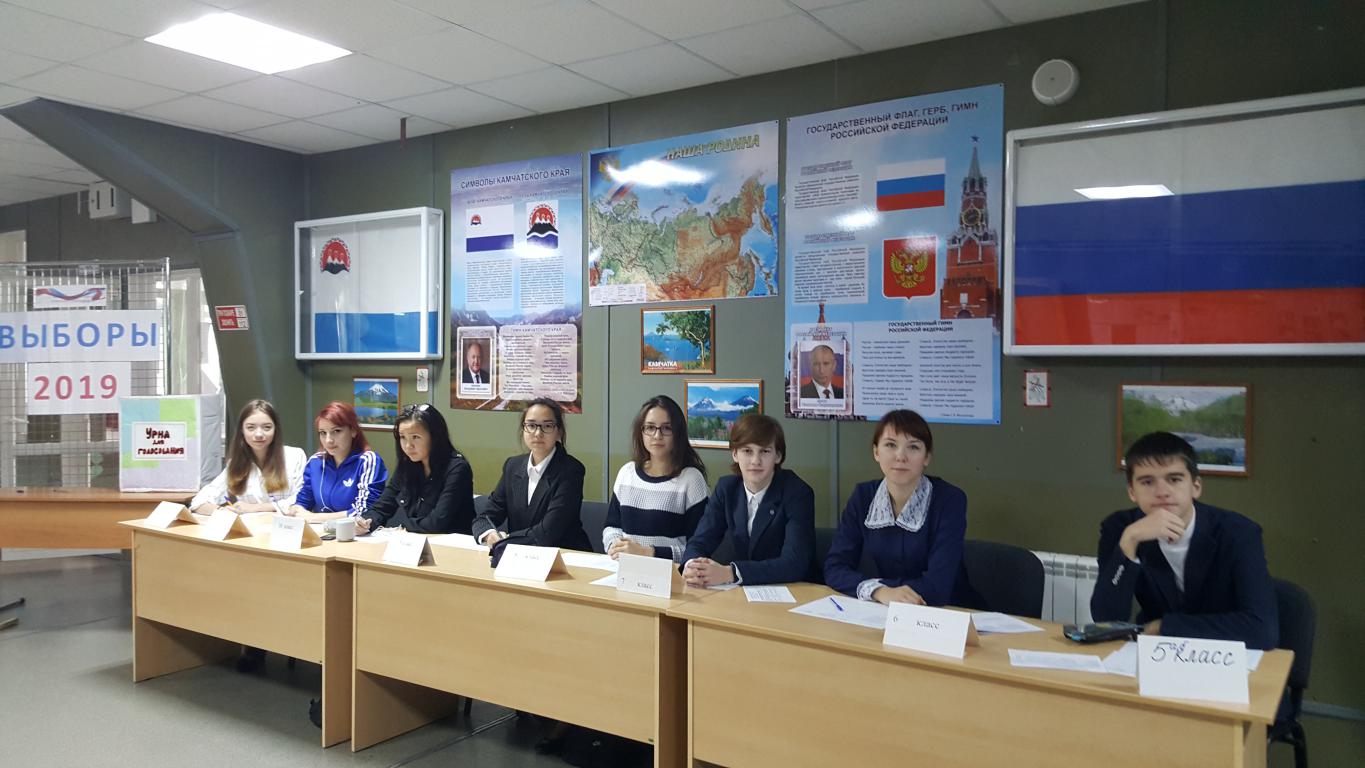  Кандидаты заранее подготовили свои программы и познакомили с их содержанием учащихся 5 – 11 классов. Одиннадцатиклассники  создали   избирательную комиссию школы и подготовили материалы для проведения выборов.            С 8.30. открылся избирательный участок. 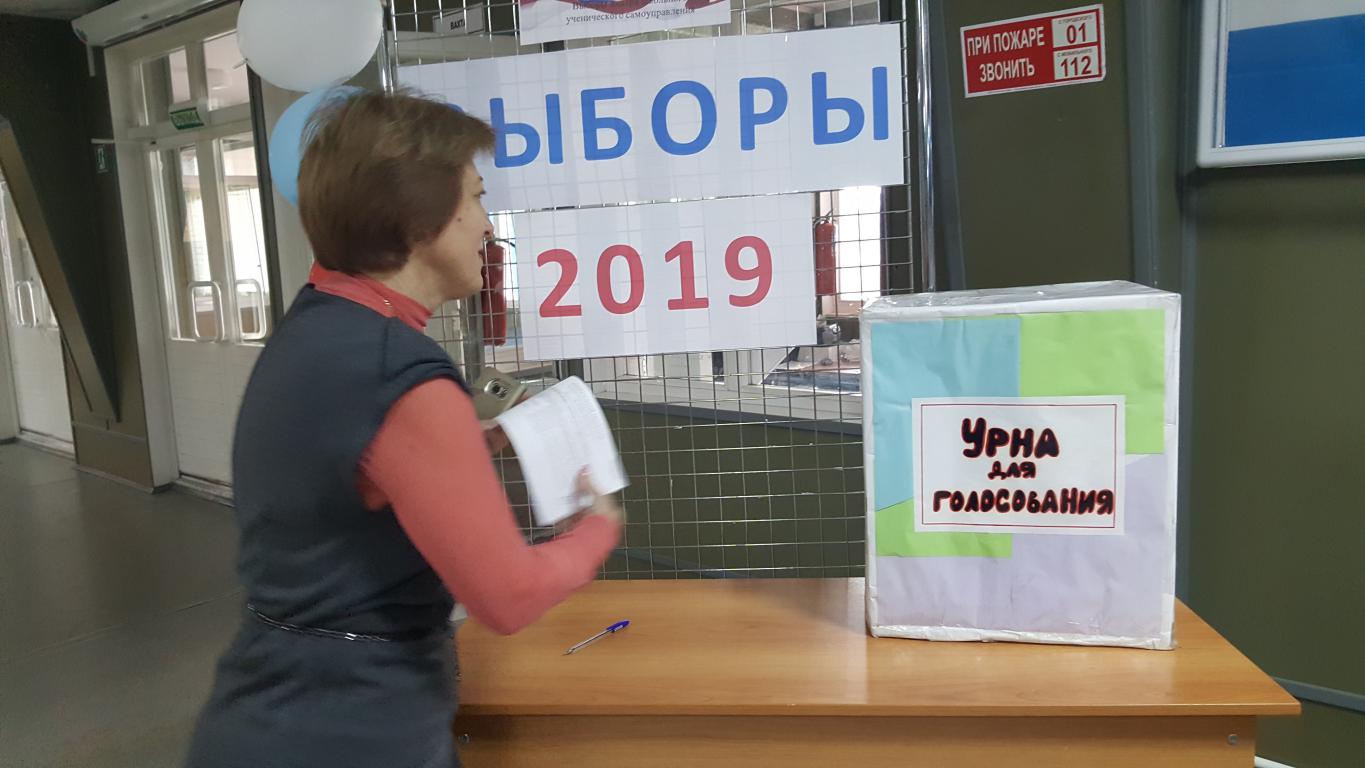 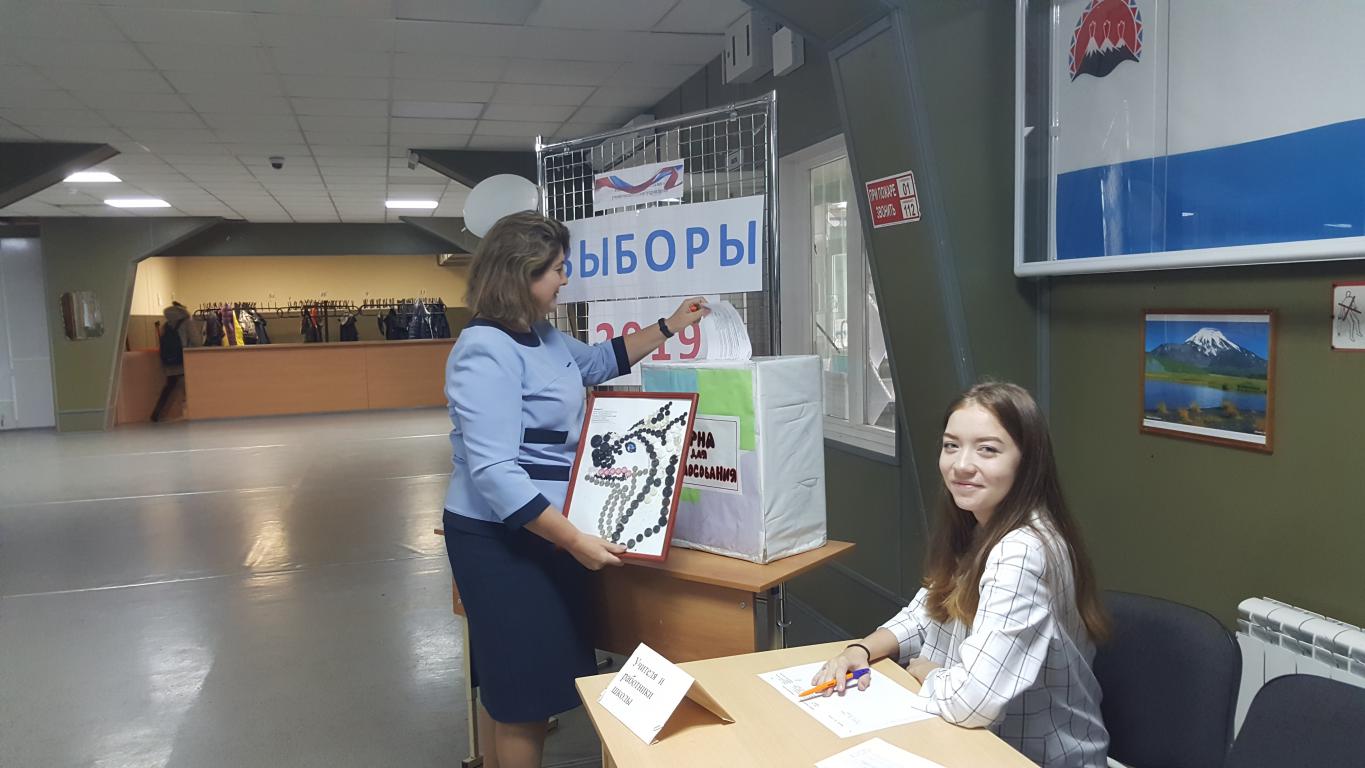 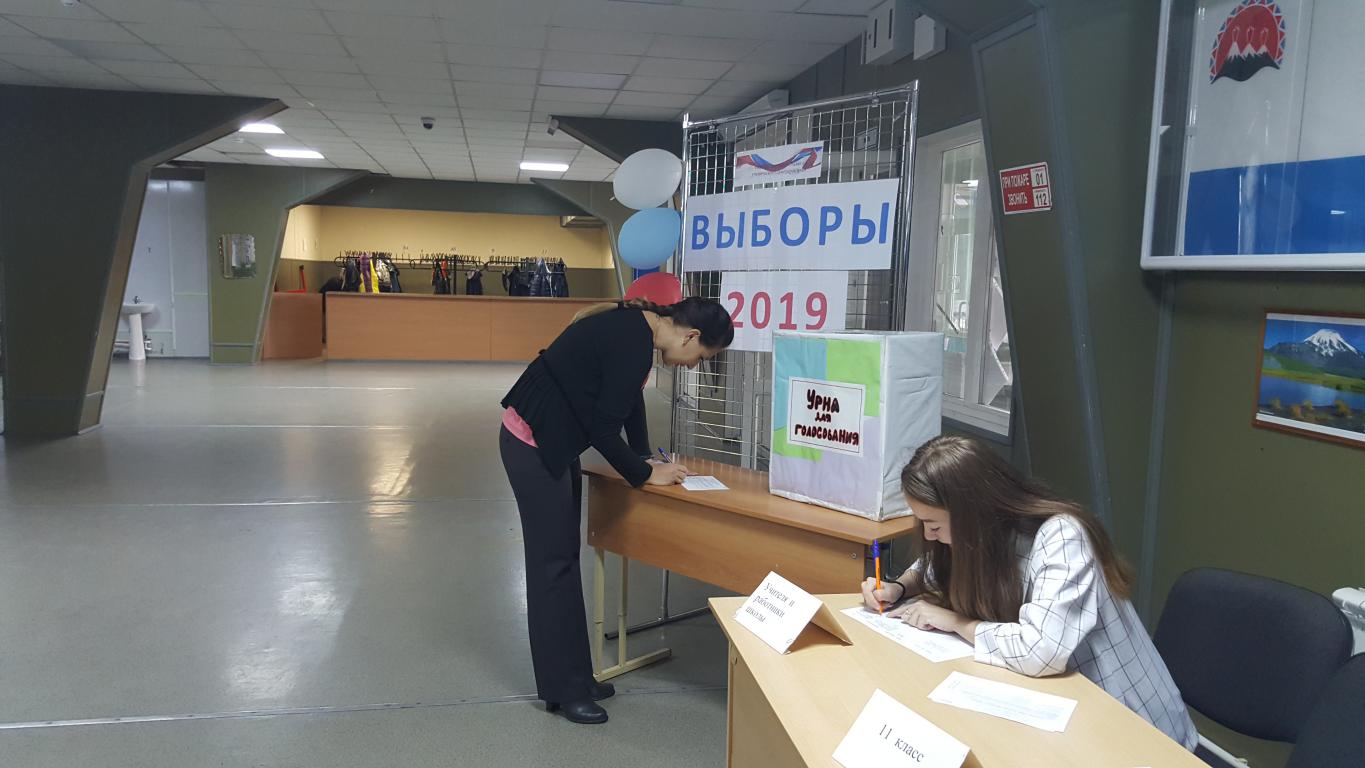  И учителя и учащиеся школы активно участвовали в голосовании. 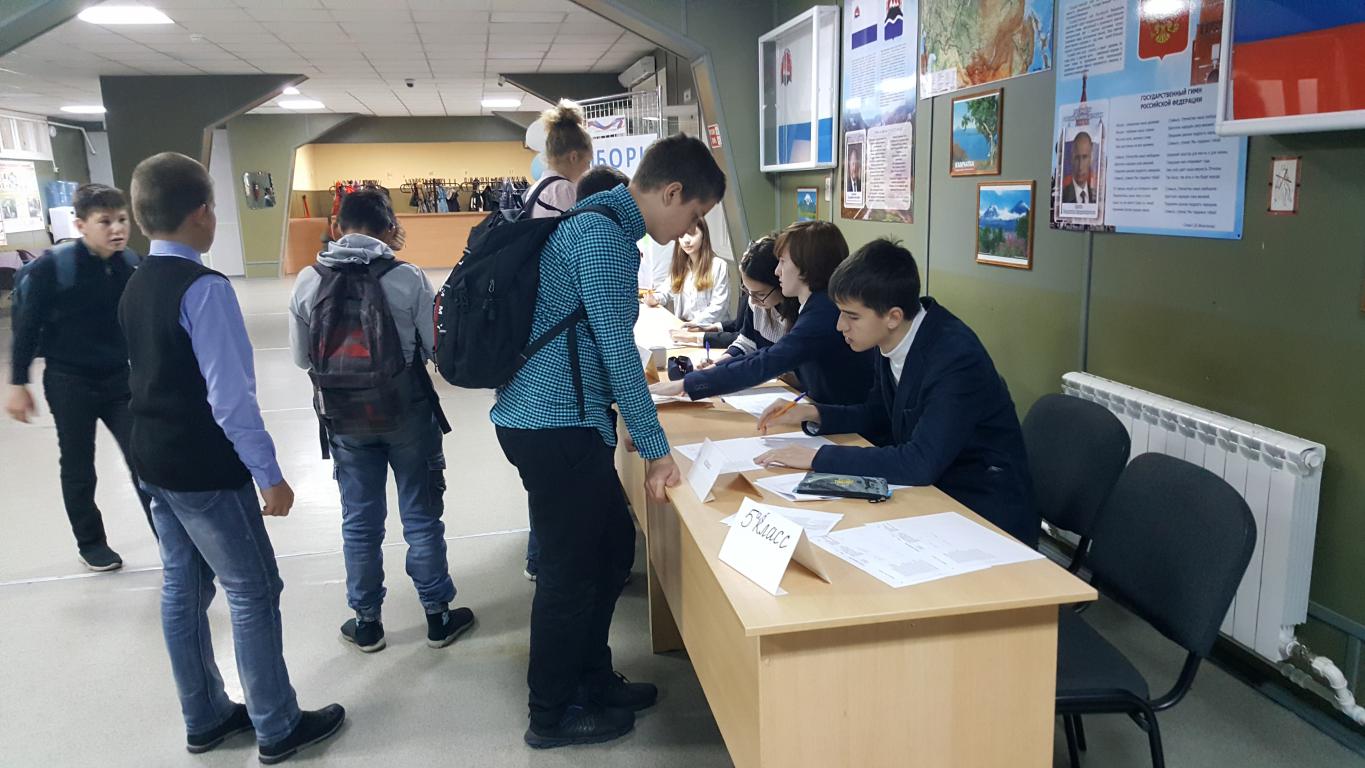 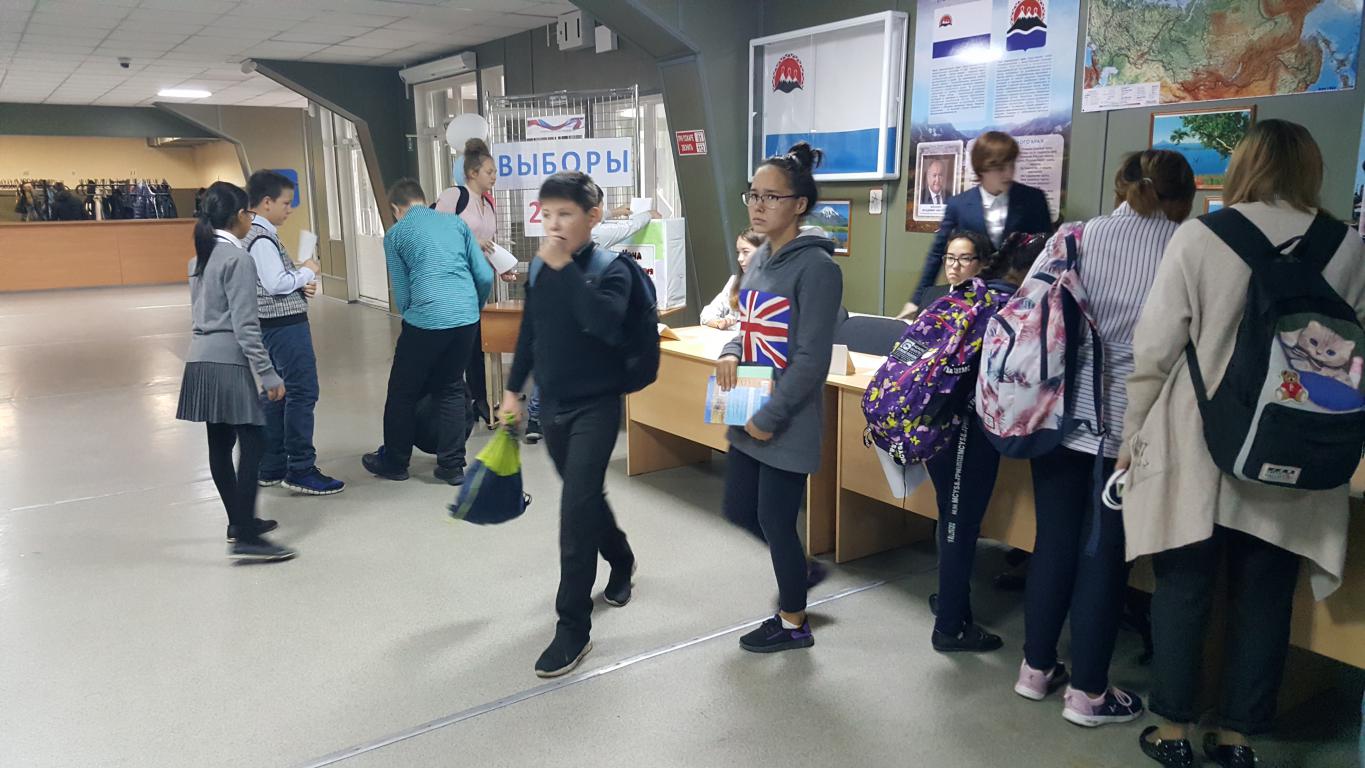 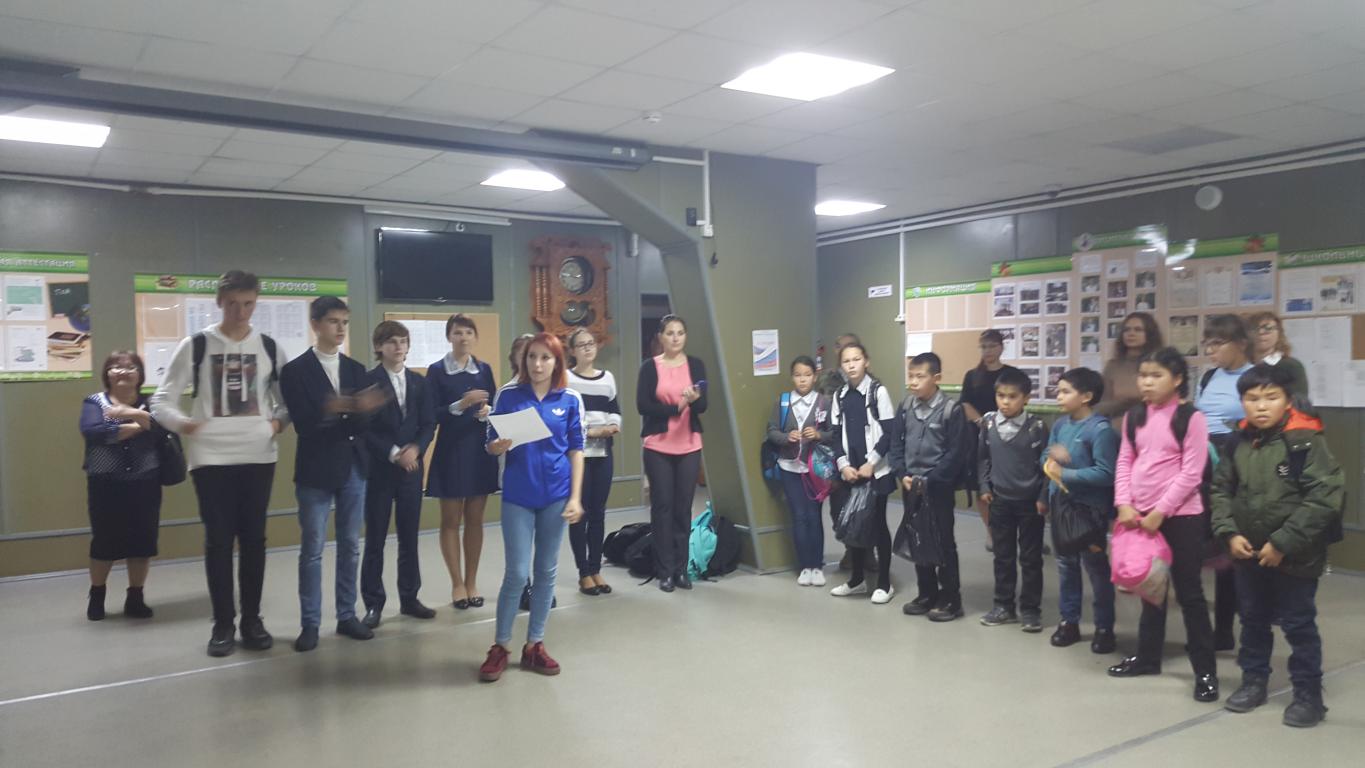 После шестого урока председатель избирательной комиссии Володина Софья объявила результат.                             Лидером школы  - 2019 стала ученица 9б класса Тынетегина Дарина.             Дарина – активный, творческий человек. Своей энергией и позитивом она внесёт положительные странички в жизнь нашей школы!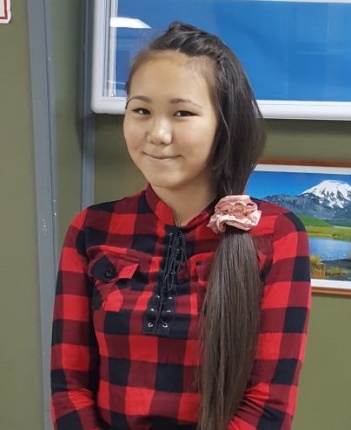                                              Заместитель директора школы по ВР  Слипец Л.В.